МУНИЦИПАЛЬНОЕ ОБРАЗОВАНИЕГОРОДСКОЙ ОКРУГ ГОРОД СУРГУТАДМИНИСТРАЦИЯ ГОРОДАПОСТАНОВЛЕНИЕО внесении изменений в постановление Администрации города от 23.01.2014 № 451 «Об утверждении границ прилегающих территорий к некоторым организациям, на которых не допускается розничная продажа алкогольной продукции»В соответствии с Федеральным законом от 22.11.1995 № 171-ФЗ 
«О государственном регулировании производства и оборота этилового спирта, алкогольной и спиртосодержащей продукции и об ограничении потребления               (распития) алкогольной продукции», постановлением Правительства 
Российской Федерации от 27.12.2012 № 1425 «Об определении органами 
государственной власти субъектов Российской Федерации мест массового 
скопления граждан и мест нахождения источников повышенной опасности, 
в которых не допускается розничная продажа алкогольной продукции, а также определении органами местного самоуправления границ прилегающих к неко-торым организациям и объектам территорий, на которых не допускается 
розничная продажа алкогольной продукции», решением Думы города 
от 28.05.2013 № 333-V ДГ «Об определении способа расчета расстояний 
от некоторых организаций и (или) объектов до границ прилегающих 
к ним территорий, на которых не допускается розничная продажа алкогольной продукции», распоряжением Администрации города от 30.12.2005 № 3686 
«Об утверждении Регламента Администрации города»:1. Внести в постановление Администрации города от 23.01.2014 № 451                                     «Об утверждении границ прилегающих территорий к некоторым организациям,                       на которых не допускается розничная продажа алкогольной продукции»                              (с изменениями от 22.02.2017 № 1110) следующие изменения:1.1. В абзаце шестом пункта 1 постановления слова «№ 11 «Машенька» 
заменить словами «№ 56 «Искорка».1.2. Приложение 5 к постановлению изложить в новой редакции согласно приложению к настоящему постановлению.2. Управлению документационного и информационного обеспечения 
разместить настоящее постановление на официальном портале Администрации города.3. Муниципальному казенному учреждению «Наш город» опубликовать настоящее постановление в средствах массовой информации.4. Контроль за выполнением постановления возложить на заместителя Главы города Шерстневу А.Ю.Глава города                                                                                            В.Н. ШуваловПриложение к постановлениюАдминистрации городаот ____________ № ________Схемаграниц прилегающей территории к зданию муниципального бюджетного дошкольного образовательного учреждения детского сада № 56 «Искорка», расположенного по адресу: город Сургут, улица Профсоюзов, дом 40/1,                             на которой не допускается розничная продажа алкогольной продукции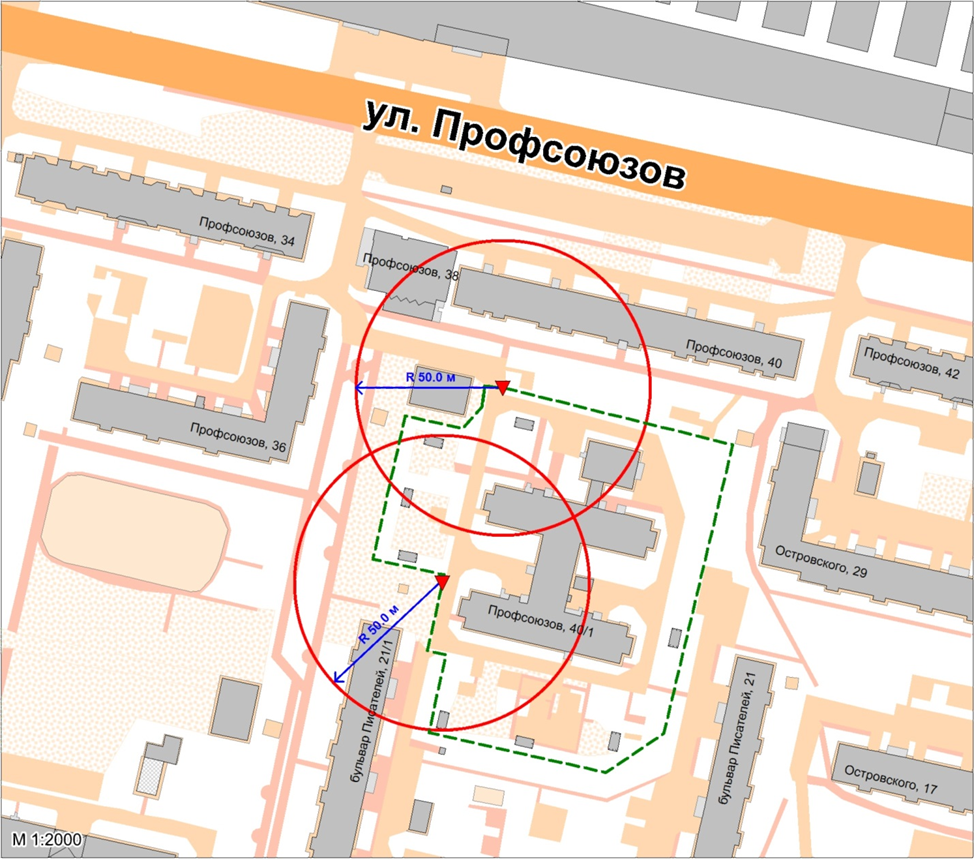 Условные обозначения:               – вход для посетителей на обособленную территорию муниципального бюджетного дошкольного образовательного учреждения детского сада № 56 «Искорка»;          R       – радиус в метрах;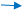              – металлический забор, граница обособленной территории.«30»122019№9873